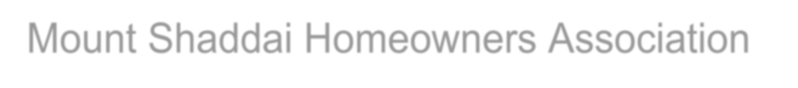 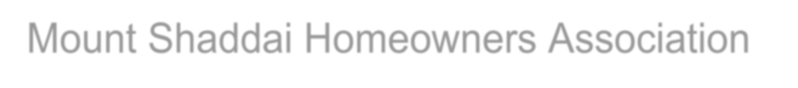 Face Book: El Shaddai Homeowners	Web Page:  Myelshaddai.orgBOARD MEETING	October 14, 2017Present:  Dave Vick, Tom McLean, Gloria Mays, Jeff Burger, Jon Schleuss, Richard Vickers (speaker phone) and Pat Greany (speaker phone).The meeting was held at the home of Cookie Godsey and was called to order by Tom McLean at 3:40 PMOfficers were elected as follows:President	David VickVice President	Richard VickersSecretary	Pat GreanyTreasurer	Jeff BurgerBoard Member	Gloria MaysBoard Member	Jon SchleussRoads	Tom McLean-----------Assistant Treasurer	Anita VickWater Committee:Brian Patz	Pat GreanyRichard Vickers (Chairman)	Elmo NeffThe meeting was adjourned at 4:15 PM	              Respectfully submitted, David Vick, President